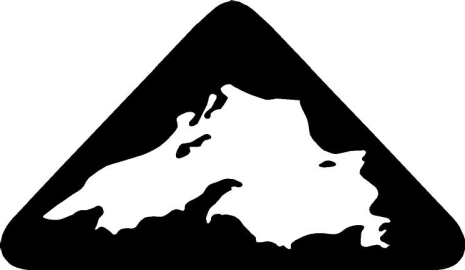 Third Announcement68th Annual Institute on Lake Superior GeologyCo-ChairsMichael EastonOntario Geological SurveyWouter BleekerGeological Survey of CanadaGENERAL INFORMATIONRegistration is Open for the 2022 Institute on Lake Superior Geology meeting from Saturday, 
May 7th to Thursday, May12th, 2022 in Sudbury, Ontario at Science North, 100 Ramsey Lake Road. https://www.sciencenorth.ca/homeIMPORTANT DATES:Abstract Deadline April 11, 2022Early registration Deadline April 22, 2022MEETING AND FIELD TRIP REGISTRATIONONLINE CREDIT CARD REGISTRATION:https://secure.touchnet.net/C21042_ustores/web/store_main.jsp?STOREID=58(CONTACT Patty Cobin for registration questions: pfcobin@mtu.edu 906-487-2487)Professional Meeting Registration (before April 22): $180 (U.S.) Professional Meeting Registration (after April 22): $210 (U.S.) Student Meeting Registration (before April 22): $90 (U.S.) Student Meeting Registration (after April 22): $105 (U.S.) Banquet (Tuesday May 10): $45 (U.S.) Registration includes program-abstract volume, entry to May 9 evening reception and poster session, lunch on May 10 and May 11, and social and morning and afternoon breaks. Refunds after April 22 will be considered on a case-by-case basis. Significant others can attend the banquet on Tuesday with a banquet ticket and do not have to register for the meeting to attend the banquet.You must register for the meeting to be eligible to register for the field trips. For significant others who wish to attend a field trip only, they can register at a reduced rate of $15 U.S. Refund of field trip fee may be given after April 22 if your slot can be filled.Conference attendees are given preference in all field trips. For conference/field trip attendees traveling to Sudbury with their partner, the partner may be able to join a field trip depending on available space. To check availability please contact Patty at pfcobin@mtu.edu.Field trip cost is given with the trip descriptions. Before registering for any field trip(s) we recommend you read about the logistics as described for each of them. The maximum number of participants on field trips is capped at 25, except for trip 5 which is capped at 40. Register early to avoid disappointment. We will maintain a wait list for field trips.TENTATIVE SCHEDULESaturday May 7 
Field Trip 5.Sunday May 8 
Field Trip 1, Day 1.
Field Trip 2Monday May 9
Field Trip 1, Day 2
Reception, beginning at 6PM  and IMAX MovieTuesday May 10
Technical Sessions during day, Evening Annual BanquetWednesday May 11
Technical Sessions during dayThursday May 12
Field Trip 3, Field Trip 4ACCOMMODATIONSAll events for the 68th Annual ILSG Meeting will take place at Science North, Sudbury, Ontario. 
The Travelway Inn, 1200 Paris Street, across Ramsey Lake Road from Science North, 3-minute walk and 
the Travelodge Hotel, 1401 Paris Street, 5-10 minute walk, both have a block of rooms for ILSG registrants that are held until April 8. Please tell them your reservation is part of the Institute on Lake Superior Geology (and/or the booking code, see below). A list other Sudbury accommodation is provided below. We recommend you reserve your accommodation as soon as you can.TRAVEL TO SUDBURYBy Air: Sudbury is serviced by Air Canada Express (https://www.aircanada.com/ca/en/aco/home.html), Porter Airlines (https://www.flyporter.com/en-ca/) and Bearskin Airlines (https://www.bearskinairlines.com/). As flight schedules are subject to change, we suggest you contact the airlines directly regarding air travel to Sudbury. Most flights are run between Sudbury and Toronto, so depending on your staring point, you may need to fly through Toronto to reach Sudbury.By Road: Sudbury can be accessed from the west or the east by Highway 17, the Trans-Canada Highway. From the north by Highway 144. From the south, access is by Highway 69/400 directly from Toronto.Travel and COVID: requirements for entering Canada can be found at https://travel.gc.ca/travel-covid Requirements can change at any time, so it is recommended checking this site regularly for changes, especially as requirements are easing as time goes by.CALL FOR PAPERSAuthors must submit a print-ready abstract in PDF and MS Word formats by the deadline of midnight, Monday, April 11, 2022. When submitting your abstract you must indicate you preference for an oral presentation, poster presentation, or either. Abstract specifications are provided on the next page. Direct abstract submittal and questions to: Michael Easton, mike.easton@ontario.caSTUDENTSStudents are especially encouraged to participate in all facets of the ILSG. Travel subsidies are available for qualified students who attend the 68th annual meeting. Applications for student travel awards are available on the ILSG website http://lakesuperiorgeology.org/eisenbreyaward.htmlApplications must be completed and returned by April 22, 2022. In addition to the travel awards, ILSG awards cash prizes for the best student-authored presentations.Description of Field TripsPre-technical Sessions Field TripsTrip 1:
A Traverse Across the Sudbury Impact Structure (Sunday, May 8 and Monday, May 9, 2022)Leaders: W. Bleeker, M. Lesher, H. Seibel, and othersFEE AND LOGISTICAL INFORMATION: Field Trip Registration Fee: $95 (U.S.) 
Participants will leave each day (at 8 am) from, and return to, Sudbury from Science North. Transportation for the field trip will use personal vehicles. Lunch is provided on both days and is included in the field trip fee. Maximum number of participants is capped at 25.This 2-day field trip involves a traverse across the deformed 1850 Ma Sudbury impact structure, from the older country rocks and brecciated target rocks to the south of the preserved melt sheet, across the entirety of the folded impact structure, melt sheet, and crater fill, and onto its northern rim. Day 1 will concentrate on the regional cross-section/traverse and will introduce many of the key aspects (and controversies) associated with the structure. Day 2 will finish the regional traverse and allow time to examine some of the ore environments in more detail, along the basal contact of the differentiated melt sheet and into the brecciated footwall. For food allergies, contact wouter.bleeker@NRCan-RNCan.gc.caNote 1: ore environments to be examined are dependent on company approval to access properties, as well as the evolving situation regarding COVID.Note 2: This trip is a more detailed examination of the Sudbury impact structure than that offered by post-meeting trip 4. Trip 4 provides more of an overview of the structure.Trip 5: 
A cross-section through the Huronian Supergroup at Elliot Lake, Ontario (Saturday, May 7, 2022)Leader: R.M. EastonFEE AND LOGISTICAL INFORMATION: Field Trip Registration Fee: $95 (U.S.) 
Participants will leave (at 8 am) from, and return to, Sudbury from Science North. Transportation and lunch are included in the field trip fee. Minimum number of participants is 20, maximum number of participants is capped at 40.This 1-day field trip will be a modification to the original field trip that was run by the ILSG in 2006. The trip will start and end in Sudbury. The trip provides an opportunity to view a near continuous section through all 4 groups of the Huronian Supergroup in an area of low-metamorphic grade and with excellent preservation of primary sedimentary structures. All field trip stops are located along roadways, and the trip is not physically demanding. For food allergies, contact mike.easton@ontario.caTrip 2: Geology of the Grenville Front in the Sudbury area (Sunday, May 8, 2022)Leader: R.M. EastonFEE AND LOGISTICAL INFORMATION: Field Trip Registration Fee: $85 (U.S.) 
Participants will leave (at 8 am) from, and return to, Sudbury from Science North. Transportation and lunch are included in the field trip fee. Maximum number of participants is capped at 25.Through a mixture of previous and newly identified stops, on this 1-day trip we will examine the Grenville Front, the boundary between the Paleoproterozoic Southern and the Mesoproterozoic Grenville provinces in the Sudbury area. The first half of the trip will focus on the Grenville Front, whereas the second half of the trip will examine recently studied (fall 2021) exposures along Highway 69 located within the Nepewassi domain of the Grenville Province and in the Grenville Front tectonic zone. Discussion will focus on the disappearance of identifiable Huronian Supergroup rocks south of the Grenville Front, as well as key marker units, such as the Sudbury dike swarm (circa 1235 Ma). In addition, we will examine granulite-facies rocks within Nepewassi domain located only 15 km southeast of the Grenville Front. All field trip stops are located along roadways, and the trip is not physically demanding.
For food allergies, contact mike.easton@ontario.caPost-technical Sessions Field TripsTrip 3:
Magmatism and Brecciation in the Footwall Rocks, southwestern Sudbury Structure 
(Thursday, May 12, 2022)Leader: C. Gordon, C.A. Généreux and B. ClarkeFEE AND LOGISTICAL INFORMATION: Field Trip Registration Fee: $95 (U.S.) 
Participants will leave (at 8 am) from, and return to, Sudbury from Science North. Transportation and lunch are included in the field trip fee. Maximum number of participants is capped at 25.This 1-day field trip will examine footwall rocks in the South Range of the world-renowned Ni-Cu-PGE producing Sudbury Igneous Complex (SIC). The field trip visits the southwestern exposure of the Sudbury impact structure in Denison and Drury townships, approximately 50 km west of Sudbury. Footwall rocks in the South Range consist of metavolcanic and metasedimentary rocks of the Paleoproterozoic Huronian Supergroup crosscut by numerous mafic intrusions of various ages, as well as economically significant SIC-related offset dikes, Footwall breccia and Sudbury breccia. Post-SIC deformation folded the Huronian rocks and produced reverse-dextral shear zones throughout the area. This field trip will focus on 1) SIC-related breccias and offset dikes, 2) Huronian volcanism, 3) regional deformation, and 4) Proterozoic mafic intrusions in the South Range. Field trip stops are located near or along roadways and trails.
For food allergies, contact caroline.gordon@ontario.caTrip 4:
An overview of the geology of the Sudbury Structure (Thursday, May 12, 2022)Leader: S PeloquinFEE AND LOGISTICAL INFORMATION: Field Trip Registration Fee: $95 (U.S.) 
Participants will leave (at 8 am) from, and return to, Sudbury from Science North. Transportation and lunch are included in the field trip fee. Maximum number of participants is capped at 25.This 1-day field trip will provide an overview of the Sudbury Structure, one of the most prolific nickel camps in the world and the remnant of one of the world’s largest impact craters. The sites visited will provide a cross-section of the area from the footwall rocks through the Sudbury Igneous Complex and the crater-fill sediments of the Whitewater Group. In the footwall rocks, the evidence for the impact origin of the structure include Sudbury Breccia (pseudotachylite) and shatter cones. The nickel deposits formed at the base of the Sudbury Igneous Complex, and in the associated quartz-diorite “Offset” dikes. The first of the crater-fill units, the Sandcherry Member of the Onaping Formation, is fallback breccia from the impact. The subsequent crater-fill units, the Onwatin and Chelmsford formations will also be visited. 
For food allergies, contact shirley.peloquin@ontario.caNote 2: This trip provides an overview of the Sudbury impact structure. For those of you interested in a detailed examination of the Sudbury impact structure, you should sign up for trip 1.SUDBURY ACCOMODATIONS (South End Only)Travelway Inn, 1200 Paris Street (across from Science North).  
Open year round, reservations call 800-461-4883Phone: 705-522-1122Email: guestservices@travelwayinnsudbury.com Website: https://travelwayinnsudbury.com/Block of standard rooms, all non-smoking, reserved until April 8 for Institute on Lake Superior Geology. $130.99 + tax, per night, includes breakfast.
Say you are from ILSG and use booking code 339360.Travelodge Hotel by Wyndham, and Perkins Restaurant and Bakery, 1401 Paris Street.  
Open year round, reservations call 800-578-7878Phone: 705-532-1616Website: https://www.wyndhamhotels.com/en-ca/travelodge/sudbury-ontario/travelodge-hotel-sudbury/overviewBlock of rooms (20 singles, 20 doubles) reserved until April 8 for Institute on Lake Superior Geology. $118 + taxes, no breakfast; $130 + taxes, with breakfast.
Say you are from ILSG and use booking code ILSG52022.Free parking at these and most other hotels._________________________________________________________________________Comfort Inn, 2171 Regent Street, Sudbury
Open year round3.2 km from Science North, ~ 7-10 minute drive, near restaurantsPhone: 705-522-1101Website: https://www.choicehotels.com/ontario/sudbury/comfort-inn-hotels/cn305?mc=llyxcncnnbl&pmf=canadaHampton Inn by Hilton, 2280 Regent Street, SudburyOpen year round, reservations call 800-380-1525
3.4 km from Science North, ~ 7-10 minute drive, near restaurantsPhone: 705-523-5200Website: https://www.hilton.com/en/hotels/ysbryhx-hampton-sudbury-ontario/Holiday Inn, 1956 Regent Street, SudburyOpen year round
2.8 km from Science North, ~ 5 minute drive, near restaurantsPhone: 705-522-7600Website: https://www.ihg.com/holidayinn/hotels/us/en/sudbury/ysbrs/hoteldetail/Super8 by Wyndham, 1956 Regent Street, Sudbury
Open year round
2.8 km from Science North, ~ 5 minute drive, near restaurantsPhone: 705-522-7600Website: https://www.wyndhamhotels.com/super-8/Sudbury-ontario/super-8-sudbury-on/ABSTRACT GUIDELINESAbstract Submission Deadline: April 11, 2022. All abstracts will be reviewed for content.Specifications include:Limit of two pages (8½" x 11") including illustrations and referencesUse left, top, and right margins of 1" and bottom margin of 1.3"Times New Roman with sizes as described below.Follow ILSG Format (see recent Proceeding Volumes online as guideline)TITLE: Times New Roman 12 point font BOLD following the “ILSG title” styleSURNAME in caps, First name (use the “ILSG author” style), SECOND AUTHOR, first name, THIRD AUTHOR, first nameAddress Times New Roman Italics 11-point font (use the “ILSG affiliation” style)Example:Geochemistry and petrology of Midcontinent Rift-related intrusive rocks of the Sibley Peninsula, OntarioCARL, Christian1, HOLLINGS, Peter 1, and SMYK, Mark 21Department of Geology, Lakehead University, 955 Oliver Road Thunder Bay, ON P7B 5E1 Canada 2Ontario Geological Survey, Ministry of Northern Development, Mines and Forestry, Suite B002, 435 James St. South Thunder Bay, ON P7E 6S7 CanadaABSTRACT TEXT Times New Roman 12-point fontUse the “ILSG Main text” style. Figures should be inserted in the text in the appropriate place.FIGURE CAPTIONS.Figure 1: Figure captions should be Times New Roman 11-point and placed under the figure. Use the “ILSG Figure caption” styleThe abstract volume will be printed in black and white, although the PDF of the volume will be in color, so you should ensure your color figures reasonably reproduce in black and white. Text should be single spaced.REFERENCES: Times New Roman 11-point font using the “ILSG References” style.Example:Hollings, P., Hart, T., Richardson, A., and MacDonald, C., 2007. Geochemistry of the Mesoproterozoic intrusive rocks of the Nipigon Embayment, Northwestern Ontario. Canadian Journal of Earth Sciences, 44, 1087-1110.Maximum of two pages of text, figures, and references!